ПРОЕКТ                                                   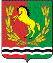 АДМИНИСТРАЦИЯ МУНИЦИПАЛЬНОГО ОБРАЗОВАНИЯ МОЧЕГАЕВСКИЙ СЕЛЬСОВЕТ  АСЕКЕЕВСКОГО  РАЙОНА  ОРЕНБУРГСКОЙ  ОБЛАСТИ ПОСТАНОВЛЕНИЕ00 .00.0000                      село Мочегай                                            № 000–пО выявлении правообладателя ранее учтенного земельногоучастка с кадастровым номером 56:05:1303001:25 В соответствии со статьей 69.1 Федерального закона от 13 июля 2015 года № 218-ФЗ "О государственной регистрации недвижимости" администрация муниципального образования Мочегаевский сельсовет  ПОСТАНОВЛЯЕТ:1. В отношении земельного участка с кадастровым номером56:05:1303001: 25 по адресу: Оренбургская область Асекеевский район село Самаркино улица Центральная, 26  в качестве его правообладателя, владеющего данным земельным участком на праве собственности выявлена Сартова Валентина Тимофеевна   .Глава муниципального образования                                                     Ю.Е.ПереседовИНФОРМАЦИОННОЕ СООБЩЕНИЕ В соответствии со статьей 69.1 Федерального закона от 13.07.2015г. №218-ФЗ "О государственной регистрации недвижимости" Сартова Валентина Тимофеевна, либо иное заинтересованное лицо вправе представить в письменной форме или в форме электронного документа (электронного образа документа) возражения относительно сведений о правообладателе ранее учтенного объекта недвижимости, указанных в ПРОЕКТЕ Постановления, с приложением обосновывающих такие возражения документов (электронных образов таких документов) (при их наличии), свидетельствующих о том, что такое лицо не является правообладателем указанного объекта недвижимости, в течение тридцати дней со дня получения указанным лицом проекта решения.При отсутствии возражения относительно сведений о правообладателе ранее учтенного объекта недвижимости, указанных в ПРОЕКТЕ Постановления, по истечении сорока пяти дней со дня получения Сартовой Валентиной Тимофеевной указанного Проекта, администрацией муниципального образования Мочегаевский сельсовет будет принято решение о выявлении Сартовой Валентины Тимофеевны как правообладателя ранее учтенного объекта недвижимости с кадастровым номером 56:05:1303001: 66